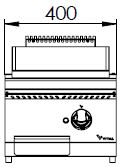 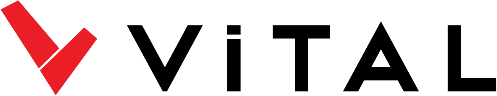 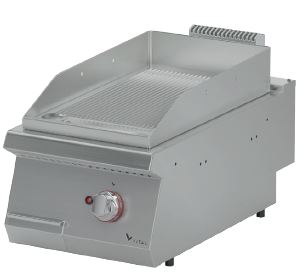 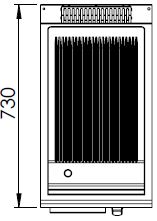 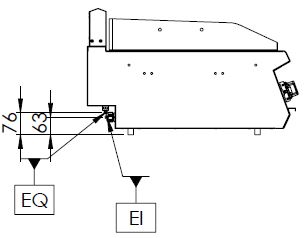 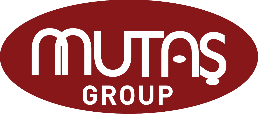 MODELDESCRIPTIONDIMENSIONSTOTAL POWERELECTRIC VOLTAGE / CABLE CROSS SECTIONWEIGHTEPI7010RELECTRIC FRY TOP400X730X2804.5 kW380-400 VAC 3N 50 Hz /5X2.5 mm257 kg netEPI7010RELECTRIC FRY TOP420X800X530Package dimension4.5 kW380-400 VAC 3N 50 Hz /5X2.5 mm264 kg Gross weight